Verification of Hours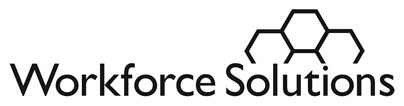 Name:	________________________________ Social Security Number: _____________Employer/School Name: ____________________________________________Employer/School Address: __________________________________________                                            (Street)                                   City, State                     ZIP CodeSupervisor/Professor/Other Contact Person Name: ________________________Supervisor/Professor/Other Contact Telephone Number: _____________________Check one: 			 Employed						 Attending School			 Community Service				 Workfare	 Work /Experience					 Other (list) _______________			Week beginning Sunday _____________	Week ending Saturday _____________				(date)						(date)	Total Hours this week:  ______Enter number of hours paid for holidays, vacation or sick leave: ___________Satisfactory Progress:  The individual is attending school and making satisfactory progress.  Yes   No  Not attending school	I certify that the information provided above is true and correct.  I understand that Workforce Solutions may ask to verify this information. Signature of Supervisor/Professor/Other contact person 	REQUIRED		Fax to _______________   On _________________	(Fax number) 		    (Day of Week) Providing false information on this form or over the telephone for the purpose of inappropriately obtaining benefits may result in civil, criminal, or administrative penalties.  